Name  _________________________________________________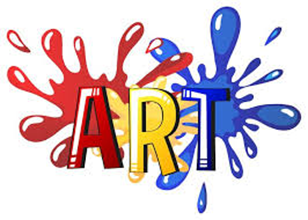 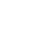 This week, I would like for you to create “doodle art” and color using a Monochromatic color scheme.  It’s easy. Start by drawing a free hand doodle using swirls and curvy lines that cross or intersect.  When you are satisfied with your drawing, randomly color your sections with the monochromatic colors you’ve chosen.  Use between 3-5 colors of various shades of the same hue.  Have fun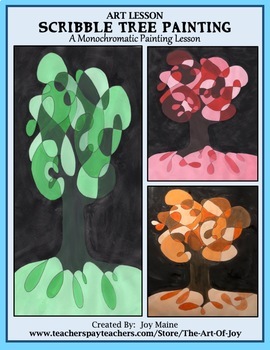 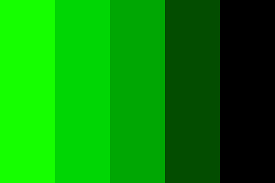 